Publicado en Madrid el 18/07/2017 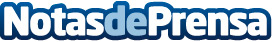 La diversidad de soportes potencia las ventajas de la publicidad en gran formatoLos sistemas de impresión de última generación permiten ampliar las posibilidades de la publicidad en gran formato con nuevos soportes, así lo aseguran los expertos de ImpresionarteDatos de contacto:BertaNota de prensa publicada en: https://www.notasdeprensa.es/la-diversidad-de-soportes-potencia-las_1 Categorias: Nacional Comunicación Marketing Madrid http://www.notasdeprensa.es